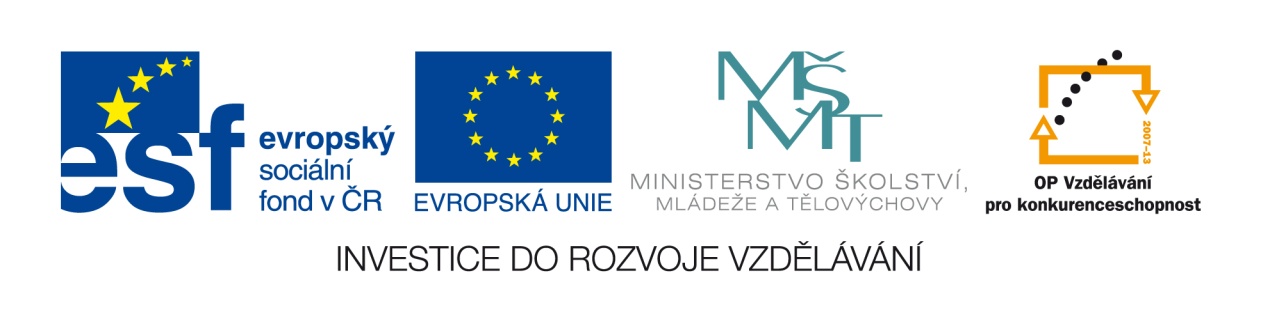 VVýsledek výzvy k podávání nabídekVeřejná zakázka byla vyhlášena prostřednictvím elektronického tržiště TENDERMARKET (www.tendermarket.cz), ID T004/13V/00001833. Veškerá dokumentace k veřejné zakázce je umístěna na elektronickém tržišti.Přílohou oznámení o výsledku výzvy k podání nabídek je Písemná zpráva zadavatele:Kontaktní osoba pro případ doplnění formuláře před jeho uveřejněním na www.msmt.cz/ www ZS.Číslo zakázky:46/13/04Název programu:Operační program Vzdělávání pro konkurenceschopnostRegistrační číslo projektu:CZ.1.07/4.1.00/33.0014Název projektu:Aktivační centra – vzdělávání pro těžce zdravotně postiženéNázev zakázky:Dodávka elektrospotřebičů, výpočetní techniky a šicích strojů pro projekt Aktivační centraDatum vyhlášení zakázky:11. 4. 2013Název/obchodní firma zadavatele:Národní institut pro další vzdělávání (zařízení pro další vzdělávání pedagogických pracovníků)část 1 Elektrospotřebičečást 1 ElektrospotřebičeNázev obchodní firma vybraného dodavatele:JMK elektro, s.r.o.Sídlo dodavatele:Branišovice 59, Branišovice - 671 77,Osoba oprávněná jednat jménem dodavatele:Jaromír KřížIČ dodavatele:26224216část 2 Spotřební elektronika, mobilní telefonyčást 2 Spotřební elektronika, mobilní telefonyNázev obchodní firma vybraného dodavatele:JMK elektro, s.r.o.Sídlo dodavatele:Branišovice 59, Branišovice - 671 77,Osoba oprávněná jednat jménem dodavatele:Jaromír KřížIČ dodavatele:26224216část 3 Výpočetní technikačást 3 Výpočetní technikaNázev obchodní firma vybraného dodavatele:Martin BerglSídlo dodavatele:Na Výsluní 435/12, Litoměřice - Pokratice 41201Osoba oprávněná jednat jménem dodavatele:Martin BerglIČ dodavatele:42478430část 4 Šicí stroječást 4 Šicí strojeNázev obchodní firma vybraného dodavatele:JMK elektro, s.r.o.Sídlo dodavatele:Branišovice 59, Branišovice - 671 77,Osoba oprávněná jednat jménem dodavatele:Jaromír KřížIČ dodavatele:26224216Jméno:PavlaPříjmení:KošťálováE-mail:pavla.kostalova@msmt.czTelefon:234 811 433